№ 5440Населенный пунктГродненская область, г.СморгоньНомер захоронений № 5440Дата захоронения  1939 г.Вид захоронения Индивидуальная могилаПерсональные сведения о захороненных: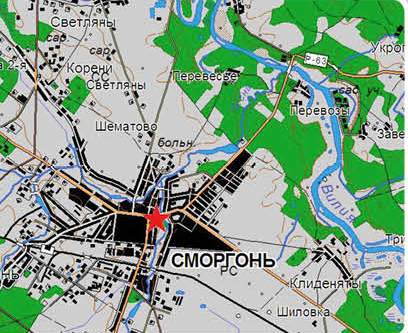 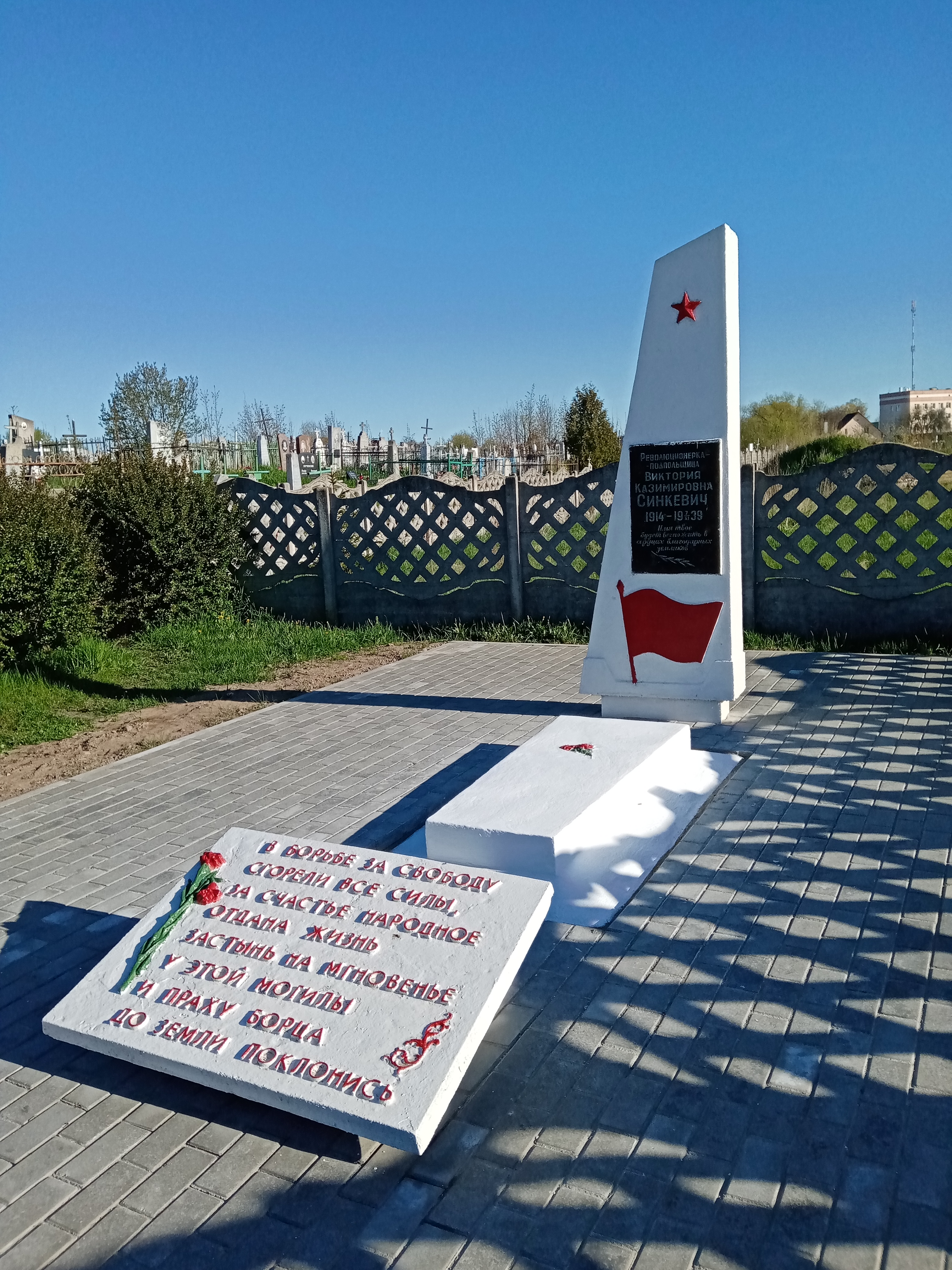 Количество захороненныхИз нихИз нихКоличество захороненныхИзвестныхНеизвестных11Из нихИз нихИз нихВоеннослужащихУчастников сопротивленияЖертв войн1№ п/пВоинс-  кое званиеФамилияСобственное имяОтчество(если таковое имеется)Дата рожденияДата гибели или смертиМесто первичного захоро-ненияМесто службыМесто рожде-ния и призыва1уч.сопр.СинкевичВикторияКазимировна191407.09.1939г.СморгоньС 1935 г. курьер ЦК КПЗБд. Караваи Сморгонского р-на